ข้อมูลและสารสนเทศปีการศึกษา ๒๕๖๒กลุ่มสาระการเรียนรู้คณิตศาสตร์โรงเรียนด่านทับตะโกราษฎร์อุปถัมภ์งานสารสนเทศวิสัยทัศน์ส่งเสริมคุณธรรมนำปัญญา  พัฒนาสู่มาตรฐานสากลพันธกิจ1.  ส่งเสริมให้ผู้เรียนตระหนักถึงความมั่นคงของสถาบันหลักของชาติและการปกครองในระบอบ  ประชาธิปไตยอันมีพระมหากษัตริย์ทรงเป็นประมุข2.  ส่งเสริมให้ผู้เรียนมีคุณลักษณะอันพึงประสงค์ 3.  พัฒนาสถานศึกษาให้เป็นแหล่งเรียนรู้และมีสภาพแวดล้อมที่เอื้อต่อการเรียนรู้อย่างมีคุณภาพ4.  ส่งเสริมให้ผู้เรียนปฏิบัติตามหลักปรัชญาของเศรษฐกิจพอเพียง5.  พัฒนาผู้เรียนให้มีคุณภาพตามมาตรฐานการศึกษาและมาตรฐานสากล6.  บุคลากรทางการศึกษาจัดกระบวนการจัดการศึกษาที่เน้นผู้เรียนเป็นสำคัญและก้าวทันเทคโนโลยี7.  บริหารจัดการแบบมีส่วนร่วมตามหลักธรรมมาภิบาลโดยมีการร่วมมือกับชุมชนเป้าประสงค์1. ครู บุคลากรและผู้เรียนตระหนักถึงความมั่นคงของสถาบันหลักของชาติและการปกครองในระบอบประชาธิปไตยอันมีพระมหากษัตริย์ทรงเป็นประมุข2. ผู้เรียนมีคุณธรรม  จริยธรรมตามคุณลักษณะอันพึงประสงค์ 3. ครูและผู้เรียนร่วมกันพัฒนาสถานศึกษาให้เป็นแหล่งเรียนรู้และมีสภาพแวดล้อมที่เอื้อต่อการเรียนรู้4. ครูและผู้เรียนปฏิบัติตามหลักปรัชญาของเศรษฐกิจพอเพียง5. ผู้เรียนมีคุณภาพตามมาตรฐานการศึกษาและมาตรฐานสากล6.  ครูและบุคลากรทางการศึกษาจัดกระบวนการศึกษาที่เน้นผู้เรียนเป็นสำคัญและก้าวทันเทคโนโลยี7.  บริหารจัดการแบบมีส่วนร่วมตามหลักธรรมมาภิบาลและมีการร่วมมือกับชุมชนคุณลักษณะอันพึงประสงค์ของผู้เรียนตามหลักสูตร พระราชบัญญัติการศึกษา พ.ศ. 25511. รักชาติ  ศาสน์  กษัตริย์                	 2. ซื่อสัตย์สุจริต   3.  มีวินัย   4.  ใฝ่เรียนรู้   5.  อยู่อย่างพอเพียง  6.  มุ่งมั่นในการทำงาน   7.  รักความเป็นไทย  8.  มีจิตสาธารณะสมรรถนะของผู้เรียนตามหลักสูตรพระราชบัญญัติการศึกษา พ.ศ. 2551ความสามารถในการสื่อสารความสามารถในการคิดความสามารถในการแก้ปัญหาความสามารถในการใช้ทักษะชีวิต ความสามารถในการใช้เทคโนโลยี ๑.  ข้อมูลบุคลากร     ๑.๑   จำนวนบุคลากรในกลุ่มสาระการเรียนรู้ตาราง  ๑    แสดงจำนวนบุคลากรของกลุ่มสาระจำแนกตามตำแหน่ง/วิทยฐานะ/วุฒิการศึกษา/ความสามารถพิเศษตาราง ๒  แสดงอัตรากำลังกลุ่มสาระการเรียนรู้คณิตศาสตร์   งานสอน ภาคเรียนที่ ๑/ ๒๕๖๒ตาราง ๓  แสดงอัตรากำลังกลุ่มสาระการเรียนรู้คณิตศาสตร์   งานสอน ภาคเรียนที่ ๒/ ๒๕๖๒ตาราง ๔  แสดงอัตรากำลัง  กลุ่มสาระคณิตศาสตร์ จำแนก งานพิเศษ/งานระดับชั้น ปีการศึกษา ๒๕๖๒๑.๒   บุคลากรจำแนกตามตำแหน่ง วุฒิการศึกษา          ๑.๒.๑   จำแนกตามตำแหน่ง                   ตาราง  ๕ แสดงจำนวนบุคลากรจำแนกตามตำแหน่ง  		 ๑.๒.๒   จำแนกตามวุฒิการศึกษา                     ตาราง  ๖ แสดงจำนวนบุคลากรจำแนกตามวุฒิการศึกษา๑.๓   การพัฒนาบุคลากรตาราง ๗  แสดงจำนวนบุคลากรของกลุ่มสาระที่ได้รับการพัฒนา ( อบรม/ประชุม/สัมมนา ) ปี ๒๕๖๒๑.๔   ข้อมูลการลา / ไปราชการ          ตาราง  ๘  แสดงข้อมูลแสดงสถิติการป่วย   ลา   ไปราชการ  ของบุคลากร ปี ๒๕๖๒๑.๕  การสอนแทน       ตาราง ๙ แสดงการบันทึกการสอนแทน๑.๖ การสอนซ่อมเสริมตาราง ๑๐ แสดงการบันทึกการสอนซ่อมเสริมรายวิชาและจำนวนคาบของกลุ่มสาระคณิตศาสตร์       ตาราง  ๑๑ แสดงรายวิชาที่เปิดสอนของกลุ่มสาระคณิตศาสตร์ภาคเรียนที่...๑.....ปี ๒๕๖๒แสดงรายวิชาที่เปิดสอนของกลุ่มสาระคณิตศาสตร์ภาคเรียนที่...๒.....ปี ๒๕๖๒๓.    แผนการจัดกิจกรรมชุมนุม          ตาราง   ๑๒ แสดงแผนการจัดกิจกรรมชุมนุมตาราง ๑๓  แสดงแบบประเมินผลโครงการ/งาน/กิจกรรม ภาคเรียนที่ ๑-๒ ปีงบประมาณ ๒๕๖๒๔. ผลการดำเนินงานตามโครงการตาราง ๑๔ แสดงผลงานตามโครงการในแผนปฏิบัติการประจำปีงบประมาณ ๒๕๖๒ โครงการ..............๕.    สื่อ / นวัตกรรม ตาราง ๑๕ แสดง จำนวนสื่อ / นวัตกรรม ๖.  แผนการจัดการเรียนรู้ตาราง ๑๖ แสดงจำนวนแผนการจัดการเรียนรู้ตาราง ๑๗ แสดงจำนวนแผนการจัดการเรียนรู้แบบบูรณาการตาราง ๑๘  แสดงจำนวนแผนการจัดการเรียนรู้ที่เน้นการสอนแบบโครงงาน๗.  การจัดกิจกรรมส่งเสริมวิชาการ         ตาราง  ๑๙ แสดงการจัดกิจกรรมส่งเสริมวิชาการ๘.    ผลงานวิจัยชั้นเรียน         ตาราง  ๒o แสดงผลงานวิจัยชั้นเรียนกลุ่มสาระคณิตศาสตร์๙.   แหล่งเรียนรู้ตาราง  ๒๑ แสดงแหล่งเรียนรู้ของกลุ่มสาระคณิตศาสตร์  ๑) แหล่งเรียนรู้ภายใน  ๒) แหล่งเรียนรู้ภายนอก๑o.    รายชื่อครูกลุ่มสาระคณิตศาสตร์         ตาราง  ๒๒ รายชื่อครูกลุ่มสาระคณิตศาสตร์ผู้รับผิดชอบแหล่งการเรียนรู้๑๑.    การจัดป้ายนิเทศ           ตาราง  ๒๓ แสดงผลการจัดกิจกรรมป้ายนิเทศของกลุ่มสาระคณิตศาสตร์๑๒. ข้อมูลผลการสอบ O-NETตารางที่ ๒๔  แสดงค่าเฉลี่ยผลการสอบ O-NETมัธยมศึกษาปีที่ ๓ ปี ๒๕60-๒562  วิชาคณิตศาสตร์ตารางที่ ๒๕  แสดงค่าเฉลี่ยผลการสอบ O-NETมัธยมศึกษาปีที่ ๖ ปี ๒๕60-๒๕62 วิชาคณิตศาสตร์๑๓.    ผลสัมฤทธิ์ทางการเรียน            ตาราง  ๒๖ แสดงผลสัมฤทธิ์ทางการเรียน ทั้งสาระพื้นฐานและเพิ่มเติมระดับมัธยมศึกษาตอนต้น  ภาคเรียนที่ ๑/๒๕๖๒ตาราง  ๒๗  แสดงผลสัมฤทธิ์ทางการเรียน ทั้งสาระพื้นฐานและเพิ่มเติมระดับมัธยมศึกษาตอนต้น  
ภาคเรียนที่ ๒/๒๕๖๒ตาราง  ๒๘  แสดงผลสัมฤทธิ์ทางการเรียน ทั้งสาระพื้นฐานและเพิ่มเติมระดับมัธยมศึกษาตอนปลาย  
ภาคเรียนที่ ๑/๒๕๖๒ตาราง  ๒๙ แสดงผลสัมฤทธิ์ทางการเรียน ทั้งสาระพื้นฐานและเพิ่มเติมระดับมัธยมศึกษาตอนปลายภาคเรียนที่ ๒/๒๕๖๒๑๔. ผลงานดีเด่นของครูตารางที่ ๓๐ แสดงผลงานดีเด่นของครู (กลุ่มสาระคณิตศาสตร์) ปีการศึกษา ๒๕๖๒๑๕. ผลงานดีเด่นของนักเรียน      ตารางที่ ๓๑ แสดงผลงานดีเด่นของนักเรียน ปีการศึกษา ๒๕๖๒แผนกลยุทธ์เพื่อยกระดับผลสัมฤทธิ์ทางการเรียน    ปีการศึกษา ๒๕๖๒กลุ่มสาระการเรียนรู้คณิตศาสตร์   โรงเรียนด่านทับตะโกราษฎร์อุปถัมภ์ผู้รวบรวมข้อมูล นางสาวสุรีย์พร  สูงเนินกลุ่มสาระการเรียนรู้คณิตศาสตร์ที่ชื่อ - สกุลตำแหน่งเลขที่ตำแหน่ง      วิทยฐานะวุฒิการศึกษาความสามารถพิเศษ1นางสาวพัชรี  แน่นทรัพย์651 (ส)คศ.2ปริญญาโท2นางสาวสุนารี  ศรีบุญ127324คศ.1ปริญญาโท3นางสาวชนิดา  จำปาอ่อนคศ.1ปริญญาตรี4นางสาวสุรีย์พร  สูงเนิน31685คศ.1ปริญญาตรีที่ชื่อ-สกุลวิชาที่สอนวิชาที่สอนชั้นจำนวนห้องจำนวนคาบสอนจำนวนคาบสอนจำนวนคาบสอนรวมคาบสอนคาบโฮมรูมและคาบประชุมตามตารางสอนรวมคาบสอนทั้งหมดที่ชื่อ-สกุลรหัสชื่อวิชาชั้นจำนวนห้องวิชากลุ่มสาระลส-นน    บำเพ็ญประโยชน์ชุมนุมรวมคาบสอนคาบโฮมรูมและคาบประชุมตามตารางสอนรวมคาบสอนทั้งหมด1นางสาวพัชรี  แน่นทรัพย์2คณิตศาสตร์พื้นฐาน,เพิ่มเติมม.2,641511144182นางสาวสุนารี  ศรีบุญ3คณิตศาสตร์พื้นฐาน,เพิ่มเติมม.1,3,561411194233นางสาวชนิดา  จำปาอ่อน4คณิตศาสตร์พื้นฐาน,เพิ่มเติมม.2,4,691611183214นางสาวสุรีย์พร  สูงเนิน3คณิตศาสตร์พื้นฐาน,เพิ่มเติมม.1,3,55191115419ที่ชื่อ-สกุลวิชาที่สอนวิชาที่สอนชั้นจำนวนห้องจำนวนคาบสอนจำนวนคาบสอนจำนวนคาบสอนรวมคาบสอนคาบโฮมรูมและคาบประชุมตามตารางสอนรวมคาบสอนทั้งหมดที่ชื่อ-สกุลรหัสชื่อวิชาชั้นจำนวนห้องวิชากลุ่มสาระลส-นน    บำเพ็ญประโยชน์ชุมนุมรวมคาบสอนคาบโฮมรูมและคาบประชุมตามตารางสอนรวมคาบสอนทั้งหมด1นางสาวพัชรี  แน่นทรัพย์2คณิตศาสตร์พื้นฐาน,เพิ่มเติมม.2,641511145192นางสาวสุนารี  ศรีบุญ2คณิตศาสตร์พื้นฐาน,เพิ่มเติมม.1,361411166223นางสาวชนิดา  จำปาอ่อน4คณิตศาสตร์พื้นฐาน,เพิ่มเติมม.2,4,671611164204นางสาวสุรีย์พร  สูงเนิน3คณิตศาสตร์พื้นฐาน,เพิ่มเติมม.3,56191118422ที่ชื่อ-สกุลงานพิเศษ(หน้าที่)งานพิเศษ(หน้าที่)งานพิเศษ(หน้าที่)งานระดับชั้นที่ชื่อ-สกุลกลุ่มบริหารฯกลุ่มสาระการเรียนรู้โครงการพิเศษหัวหน้าระดับชั้น/     ที่ปรึกษาห้อง1นางสาวพัชรี  แน่นทรัพย์งบประมาณและแผนคณิตศาสตร์ม.5/22นางสาวสุนารี  ศรีบุญงบประมาณและแผนคณิตศาสตร์ม.4/13นางสาวชนิดา  จำปาอ่อนงบประมาณและแผนคณิตศาสตร์ม.4/24นางสาวสุรีย์พร  สูงเนินวิชาการคณิตศาสตร์ม.2/2ที่รายการจำนวนบุคลากรจำนวนบุคลากรรวมที่รายการชายหญิงรวม๑ครูอันดับ  ค.ศ.๑-๓๓๒ครูอันดับ  ค.ศ.๒-๑๑๓ครูอันดับ  ค.ศ. ๓---๔ครูผู้ช่วย---รวม-๔๔ที่รายการจำนวนบุคลากรจำนวนบุคลากรรวมที่รายการชายหญิงรวม1ต่ำกว่าปริญญาตรี---2ปริญญาตรี-๒๒3ปริญญาโท-๒๒4ปริญญาเอก---รวม-๔๔ที่ว / ด / ปชื่อ - สกุลชื่อหลักสูตรที่อบรมหน่วยงานที่จัด๑๒๖ พ.ค.๒๕๖๒นางสาวพัชรี  แน่นทรัพย์พัฒนาประสิทธิภาพการปฏิบัติงานของข้าราชการครูและบุคลากรทางการศึกษาประจำปี พ.ศ.๒๕๖๒สำนักงานเขตพื้นที่การศึกษามัธยมศึกษา
เขต ๘๒๙ ก.ย. ๒๕๖๒นางสาวพัชรี  แน่นทรัพย์การสร้างเครือข่ายผู้ตรวจสอบภายในสถานศึกษาสำนักงานเขตพื้นที่การศึกษามัธยมศึกษา
เขต ๘๓๗ ต.ค. ๒๕๖๒นางสาวพัชรี  แน่นทรัพย์ประชุมแนวทางการจัดทำข้อสอบการแข่งขันซูโดกุสำนักงานเขตพื้นที่การศึกษามัธยมศึกษา
เขต ๘๔๑๖ พ.ย.๒๕๖๒นางสาวพัชรี  แน่นทรัพย์โรงเรียนเบญจมราชูทิศสถาบันคุณภาพวิชาการ๕๑๐ ธ.ค. ๒๕๖๒นางสาวพัชรี  แน่นทรัพย์การมีส่วนร่วมในชุมชนการเรียนรู้ทางวิชาชีพและการประเมินผลงานที่เกิดจากการปฏิบัติหน้าที่ (วฐ.๒)สพม. ๘ ร่วมกับโรงเรียนด่านทับตะโกราษฎร์อุปถัมภ์๖๒๖ ธ.ค.๒๕๖๒นางสาวพัชรี  แน่นทรัพย์โรงเรียนปลอดภัยในประเทศไทย หลักสูตรการลดความเสี่ยงภัยพิบัติธรรมชาติและการปรับตัวรับการเปลี่ยนแปลงสภาพภูมิอากาศ รหัส ๖๒๐๓๗สพฐ. ร่วมกับ มูลนิธิศุภนิมิตแห่งประเทศไทย๗    ๕-๘ 
ก.พ.๒๕๖๒นางสาวพัชรี  แน่นทรัพย์ระบบดูแลช่วยเหลือนักเรียนโรงเรียนด่านทับตะโกราษฎร์อุปถัมภ์ที่ว / ด / ปชื่อ - สกุลชื่อหลักสูตรที่อบรมหน่วยงานที่จัด๑๑๐ ธ.ค.๒๕๖๒นางสาวสุนารี   ศรีบุญอบรมเชิงปฏิบัติการการมีส่วนร่วมในชุมชนการเรียนรู้ทางวิชาชีพและการประเมินผลงานที่เกิดจากการปฏิบัติหน้าที่ 
(วฐ.๒)โรงเรียนด่านทับตะโกราษฎร์อุปถัมภ์๒๒๑ ธ.ค.๒๕๖๒นางสาวสุนารี   ศรีบุญโครงการอบรมเชิงปฏิบัติการ เรื่อง การยกระดับคุณภาพด้วยการพัฒนาครูตามหลักสูตรแนวใหม่ที่เน้นความแตกต่างตามพหุปัญญา (MI) ด้วยแนวคิดกระบวนการพัฒนาวิชาชีพครู (PLC) ครอบคลุมเทคนิคสถาบันพัฒนาคุณภาพวิชาการ (พว.)๓๑๕ ก.พ.๒๕๖๓นางสาวสุนารี   ศรีบุญอบรมเชิงปฏิบัติการ กฎหมายกับการปฏิบัติงานของข้าราชการครูและบุคลากรทางการศึกษาโรงเรียนเบญจมราชูทิศที่ว / ด / ปชื่อ - สกุลชื่อหลักสูตรที่อบรมหน่วยงานที่จัด๑นางสาวชนิดา   จำปาอ่อนที่ว / ด / ปชื่อ - สกุลชื่อหลักสูตรที่อบรมหน่วยงานที่จัด๑๗ ตุลาคม ๒๕๖๒นางสาวสุรีย์พร   สูงเนินประชุมแนวทางการจัดทำข้อสอบการแข่งขันซูโดกุสำนักงานเขตพื้นที่การศึกษามัธยมศึกษา
เขต ๘๒๓๑ ตุลาคม ๒๕๖๒นางสาวสุรีย์พร   สูงเนินรับฟังการประชุมผ่านระบบ
VDO Conference และผ่านการประเมินภาคความรู้ เรื่อง การขับเคลื่อนนโยบายการนิเทศภายในโรงเรียน โดยใช้ห้องเรียนเป็นฐานเพื่อพัฒนาคุณภาพผู้เรียนสำนักงานเขตพื้นที่การศึกษามัธยมศึกษา
เขต ๘๓๑๖ พฤศจิกายน
๒๕๖๒นางสาวสุรีย์พร   สูงเนินเข้าร่วมโครงการอบรมเชิงปฏิบัติการ เรื่อง การจัดระบบประกันคุณภาพการศึกษาภายในสถานศึกษาเพื่อเตรียมความพร้อมรับการประเมินคุณภาพภายนอกรอบสี่โรงเรียนเบญจมราชูทิศ๔๑๐ ธันวาคม
๒๕๖๒นางสาวสุรีย์พร   สูงเนินการมีส่วนร่วมในชุมชนการเรียนรู้ทางวิชาชีพและการประเมินผลงานที่เกิดจากการปฏิบัติหน้าที่ (วฐ.๒)สพม.๘ ร่วมกับโรงเรียนด่านทับตะโกราษฎร์อุปถัมภ์๕๒๖ ธันวาคม
๒๕๖๒นางสาวสุรีย์พร   สูงเนินโรงเรียนปลอดภัยในประเทศไทย หลักสูตรการลดความ
เสี่ยงภัยพิบัติธรรมชาติและการปรับตัวรับการเปลี่ยนแปลงสภาพภูมิอากาศ รหัส ๖๒๐๓๗สพฐ.ร่วมกับมูลนิธิศุภนิมิตแห่งประเทศไทย๖๕-๘ กุมภาพันธ์ ๒๕๖๓นางสาวสุรีย์พร   สูงเนินระบบดูแลช่วยเหลือนักเรียนโรงเรียนด่านทับตะโกราษฎร์อุปถัมภ์๗๑๕ กุมภาพันธ์ 
๒๕๖๓นางสาวสุรีย์พร   สูงเนินผ่านการอบรมเชิงปฏิบัติการ“กฎหมายกับการปฏิบัติงานของข้าราชการครูและบุคลากรทางการศึกษา”โรงเรียนเบญจมราชูทิศที่ชื่อ – สกุลป่วยป่วยลากิจลากิจไปราชการไปราชการอื่น ๆอื่น ๆที่ชื่อ – สกุลครั้งวันครั้งวันครั้งวันครั้งวัน1นางสาวพัชรี  แน่นทรัพย์232นางสาวสุนารี  ศรีบุญ123นางสาวชนิดา  จำปาอ่อน4นางสาวสุรีย์พร  สูงเนิน4422ที่อาจารย์ผู้สอนแทนว/ด/ปชั้นจน. คาบอาจารย์ประจำวิชาสาเหตุที่ไม่มา  
(ลา,ไปราชการ)1ที่อาจารย์ผู้สอนว/ด/ปชั้นจำนวนคาบหมายเหตุ๑ที่ชั้นรหัสวิชารายวิชาหน่วยกิตคาบ/สัปดาห์จำนวนห้องรวมคาบ1ม.1ค 21101คณิตศาสตร์1.534122ม.2ค 22101คณิตศาสตร์1.53393ม.3ค 23101คณิตศาสตร์1.53394ม.4ค 31101คณิตศาสตร์ 212365ม.5ค 32101คณิตศาสตร์1.02246ม.6ค 33101คณิตศาสตร์ 61224สาระเพิ่มเติมสาระเพิ่มเติมสาระเพิ่มเติมสาระเพิ่มเติมสาระเพิ่มเติมสาระเพิ่มเติมสาระเพิ่มเติมสาระเพิ่มเติม1ม.1ค 21201คณิตศาสตร์เพิ่มเติม0.51112ม.2ค 31101คณิตศาสตร์เพิ่มเติม0.51113ม.3ค 23201คณิตศาสตร์เพิ่มเติม0.51114ม.4ค 31201คณิตศาสตร์เพิ่มเติม 21.53135ม.5ค 32201คณิตศาสตร์เพิ่มเติม1.53136ม.6ค 33201คณิตศาสตร์เพิ่มเติม1.5313รวมทั้งสิ้นรวมทั้งสิ้นรวมทั้งสิ้นรวมทั้งสิ้นรวมทั้งสิ้นรวมทั้งสิ้นรวมทั้งสิ้นคาบสอนเฉลี่ยของกลุ่มสาระ / สัปดาห์คาบสอนเฉลี่ยของกลุ่มสาระ / สัปดาห์คาบสอนเฉลี่ยของกลุ่มสาระ / สัปดาห์คาบสอนเฉลี่ยของกลุ่มสาระ / สัปดาห์คาบสอนเฉลี่ยของกลุ่มสาระ / สัปดาห์คาบสอนเฉลี่ยของกลุ่มสาระ / สัปดาห์คาบสอนเฉลี่ยของกลุ่มสาระ / สัปดาห์ที่ชั้นรหัสวิชารายวิชาหน่วยกิตคาบ/สัปดาห์จำนวนห้องรวมคาบ1ม.1ค 21102คณิตศาสตร์1.534122ม.2ค 22102คณิตศาสตร์1.53393ม.3ค 23102คณิตศาสตร์1.53394ม.4ค 31102คณิตศาสตร์ 212365ม.5ค 32102คณิตศาสตร์1.02246ม.6ค 33102คณิตศาสตร์ 61224สาระเพิ่มเติมสาระเพิ่มเติมสาระเพิ่มเติมสาระเพิ่มเติมสาระเพิ่มเติมสาระเพิ่มเติมสาระเพิ่มเติมสาระเพิ่มเติม1ม.1ค 21202คณิตศาสตร์เพิ่มเติม0.51442ม.2ค 31102คณิตศาสตร์เพิ่มเติม0.51113ม.3ค 23202คณิตศาสตร์เพิ่มเติม0.51114ม.4ค 31202คณิตศาสตร์เพิ่มเติม 21.53135ม.5ค 32202คณิตศาสตร์เพิ่มเติม1.53136ม.6ค 33202คณิตศาสตร์เพิ่มเติม1.5313รวมทั้งสิ้นรวมทั้งสิ้นรวมทั้งสิ้นรวมทั้งสิ้นรวมทั้งสิ้นรวมทั้งสิ้นรวมทั้งสิ้นคาบสอนเฉลี่ยของกลุ่มสาระ / สัปดาห์คาบสอนเฉลี่ยของกลุ่มสาระ / สัปดาห์คาบสอนเฉลี่ยของกลุ่มสาระ / สัปดาห์คาบสอนเฉลี่ยของกลุ่มสาระ / สัปดาห์คาบสอนเฉลี่ยของกลุ่มสาระ / สัปดาห์คาบสอนเฉลี่ยของกลุ่มสาระ / สัปดาห์คาบสอนเฉลี่ยของกลุ่มสาระ / สัปดาห์ที่ชื่อชุมนุมอาจารย์ที่ปรึกษาจำนวนนักเรียน1คณิตศาสตร์พาเพลินนางสาวพัชรี  แน่นทรัพย์92คณิตคิดหรรษานางสาวสุนารี  ศรีบุญ133มหัศจรรย์เศษผ้านางสาวชนิดา  จำปาอ่อน124พีชคณิตพิชิตฝันนางสาวสุรีย์พร  สูงเนิน16ที่โครงการ/งาน/กิจกรรมงบประมาณ/บาทงบประมาณ/บาทงบประมาณ/บาทงบประมาณ/บาทงบประมาณ/บาทการดำเนินงานการดำเนินงานการดำเนินงานหมายเหตุที่โครงการ/งาน/กิจกรรมเงินอุดหนุนเงินกิจกรรมพัฒนาผู้เรียนเงิน   รายได้สถานศึกษาอื่นๆรวมงบประมาณ(ใช้)คงเหลือร้อยละหมายเหตุ๑กิจกรรมยกระดับผลสัมฤทธิ์ทางการเรียน --------สอดแทรกข้อสอบโอเน็ต ในคาบเรียน ระดับชั้น ม.๓ และ ม.๖ที่โครงการ/งาน/กิจกรรมค่าเฉลี่ยความพึงพอใจค่าเฉลี่ยความพึงพอใจค่าเฉลี่ยความพึงพอใจค่าเฉลี่ยความพึงพอใจจุดเด่นจุดควรพัฒนาที่โครงการ/งาน/กิจกรรมผู้ดำเนินการผู้ดำเนินการผู้รับบริการผู้รับบริการจุดเด่นจุดควรพัฒนาที่โครงการ/งาน/กิจกรรม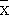 S.D.S.D.จุดเด่นจุดควรพัฒนาลำดับที่รายการจำนวน/หน่วยชื่อครูผู้ผลิตสื่อ1ใบงาน/ใบกิจกรรมนางสาวพัชรี  แน่นทรัพย์นางสาวสุนารี  ศรีบุญนางสาวชนิดา  จำปาอ่อนนางสาวสุรีย์พร  สูงเนิน2เอกสารประกอบการเรียนนางสาวพัชรี  แน่นทรัพย์นางสาวสุนารี  ศรีบุญนางสาวชนิดา  จำปาอ่อนนางสาวสุรีย์พร  สูงเนินลำดับที่รหัส/รายวิชาจำนวนแผนชื่อครูผู้จัดทำ1คณิตศาสตร์พื้นฐาน1นางสาวพัชรี  แน่นทรัพย์2คณิตศาสตร์พื้นฐาน1นางสาวสุนารี  ศรีบุญ3คณิตศาสตร์พื้นฐาน1นางสาวชนิดา  จำปาอ่อน4คณิตศาสตร์พื้นฐาน1นางสาวสุรีย์พร  สูงเนินลำดับที่รหัส/รายวิชาจำนวนแผนชื่อครูผู้จัดทำลำดับที่รหัส/รายวิชาจำนวนแผนชื่อครูผู้จัดทำที่ชื่อ - สกุลกิจกรรมจำนวนนักเรียนที่เข้าร่วมจำนวนนักเรียนที่เข้าร่วมจำนวนนักเรียนที่เข้าร่วมผู้รับผิดชอบที่ชื่อ - สกุลกิจกรรมม.ต้นม.ปลายรวมผู้รับผิดชอบ๑ที่ชื่อ - สกุลชื่อผลงานวิจัยปีการศึกษา1นางสาวพัชรี  แน่นทรัพย์- การพัฒนาผลสัมฤทธิ์ทางการเรียนวิชาคณิตศาสตร์เรื่อง การบวกและการลบจำนวนเต็ม โดยการใช้แบบฝึก สำหรับนักเรียนชั้นมัธยมศึกษาชั้นปีที่ 2- การพัฒนาผลสัมฤทธิ์ทางการเรียนวิชาคณิตศาสตร์เรื่อง การบวกและการลบเอกนาม โดยการใช้แบบฝึก สำหรับนักเรียนชั้นมัธยมศึกษาชั้นปีที่ 2๒๕๖๒2นางสาวสุนารี  ศรีบุญ- การศึกษาพฤติกรรมของนักเรียนชั้นมัธยมศึกษาปีที่ 1/1 ในเรื่องการไม่ส่งงาน/ การบ้าน - การศึกษาผลสัมฤทธิ์ทางการเรียนวิชาคณิตศาสตร์  เรื่อง สมการเชิงเส้นตัวแปรเดียวโดยใช้กิจกรรมเกม ของนักเรียนชั้นมัธยมศึกษาปีที่ 1๒๕๖๒3นางสาวสุรีย์พร  สูงเนิน - การพัฒนานักเรียนที่เรียนอ่อน ด้วยวิธีการสอนเสริมเรื่อง ความคล้าย โดยใช้แบบฝึกทักษะสำหรับนักเรียนชั้นมัธยมศึกษาปีที่ 3/1 โรงเรียนด่านทับ-ตะโกราษฎร์อุปถัมภ์  จังหวัดราชบุรี 
-  การพัฒนานักเรียนที่เรียนอ่อน ด้วยวิธีการสอนเสริมเรื่อง สถิติ  โดยใช้แบบฝึกทักษะสำหรับนักเรียนชั้นมัธยมศึกษาปีที่ 3/1 โรงเรียนด่านทับ-ตะโกราษฎร์อุปถัมภ์  จังหวัดราชบุรี๒๕๖๒4นางสาวชนิดา  จำปาอ่อน๒๕๖๒ที่เรื่องแหล่งเรียนรู้/วิทยากรท้องถิ่นวิชาที่เกี่ยวข้อง๑ที่ครูผู้รับผิดชอบห้องที่อาจารย์ผู้จัดว/ด/ปเรื่อง / สาระสำคัญสถานที่1ปีการศึกษาค่าเฉลี่ยค่าเฉลี่ยค่าเฉลี่ยค่าเฉลี่ยสูงกว่า/ต่ำกว่าระดับประเทศปีการศึกษาระดับโรงเรียนระดับจังหวัดระดับต้นสังกัดระดับประเทศสูงกว่า/ต่ำกว่าระดับประเทศ๒๕6026.3๒๕61๒๕.๑๐๒๕6220.6527.4426.9826.73- 6.08ปีการศึกษาค่าเฉลี่ยค่าเฉลี่ยค่าเฉลี่ยค่าเฉลี่ยสูงกว่า/ต่ำกว่าระดับประเทศปีการศึกษาระดับโรงเรียนระดับจังหวัดระดับต้นสังกัดระดับประเทศสูงกว่า/ต่ำกว่าระดับประเทศ๒๕6024.88๒๕6120.63๒๕6219.0927.8425.6225.41- 5.51ชั้นชั้นมัธยมศึกษาตอนต้น    ภาคเรียนที่ ๑ ปีการศึกษา   ๒๕๖๒ชั้นมัธยมศึกษาตอนต้น    ภาคเรียนที่ ๑ ปีการศึกษา   ๒๕๖๒ชั้นมัธยมศึกษาตอนต้น    ภาคเรียนที่ ๑ ปีการศึกษา   ๒๕๖๒ชั้นมัธยมศึกษาตอนต้น    ภาคเรียนที่ ๑ ปีการศึกษา   ๒๕๖๒ชั้นมัธยมศึกษาตอนต้น    ภาคเรียนที่ ๑ ปีการศึกษา   ๒๕๖๒ชั้นมัธยมศึกษาตอนต้น    ภาคเรียนที่ ๑ ปีการศึกษา   ๒๕๖๒ชั้นมัธยมศึกษาตอนต้น    ภาคเรียนที่ ๑ ปีการศึกษา   ๒๕๖๒ชั้นมัธยมศึกษาตอนต้น    ภาคเรียนที่ ๑ ปีการศึกษา   ๒๕๖๒ชั้นมัธยมศึกษาตอนต้น    ภาคเรียนที่ ๑ ปีการศึกษา   ๒๕๖๒จำนวนนร.ที่ได้ระดับ ๓ ขึ้นไปร้อยละ นร.ที่ได้ระดับ ๓ ขึ้นไปชั้นวิชาจำนวนนักเรียนที่มีผลการเรียนจำนวนนักเรียนที่มีผลการเรียนจำนวนนักเรียนที่มีผลการเรียนจำนวนนักเรียนที่มีผลการเรียนจำนวนนักเรียนที่มีผลการเรียนจำนวนนักเรียนที่มีผลการเรียนจำนวนนักเรียนที่มีผลการเรียนจำนวนนักเรียนที่มีผลการเรียนจำนวนนร.ที่ได้ระดับ ๓ ขึ้นไปร้อยละ นร.ที่ได้ระดับ ๓ ขึ้นไปชั้นวิชา0๑๑.๕๒๒.๕๓๓.๕๔จำนวนนร.ที่ได้ระดับ ๓ ขึ้นไปร้อยละ นร.ที่ได้ระดับ ๓ ขึ้นไปม.๑คณิตศาสตร์พื้นฐาน8142415151614124235.59ม.๑คณิตศาสตร์เพิ่มเติม--21125721448.28ม.๒คณิตศาสตร์พื้นฐาน101291818129204137.96ม.๒คณิตศาสตร์เพิ่มเติมม.๓คณิตศาสตร์พื้นฐาน11851514181694344.79ม.๓คณิตศาสตร์เพิ่มเติม14-2741152058.82ชั้นชั้นมัธยมศึกษาตอนต้น    ภาคเรียนที่ ๒ ปีการศึกษา   ๒๕๖๒ชั้นมัธยมศึกษาตอนต้น    ภาคเรียนที่ ๒ ปีการศึกษา   ๒๕๖๒ชั้นมัธยมศึกษาตอนต้น    ภาคเรียนที่ ๒ ปีการศึกษา   ๒๕๖๒ชั้นมัธยมศึกษาตอนต้น    ภาคเรียนที่ ๒ ปีการศึกษา   ๒๕๖๒ชั้นมัธยมศึกษาตอนต้น    ภาคเรียนที่ ๒ ปีการศึกษา   ๒๕๖๒ชั้นมัธยมศึกษาตอนต้น    ภาคเรียนที่ ๒ ปีการศึกษา   ๒๕๖๒ชั้นมัธยมศึกษาตอนต้น    ภาคเรียนที่ ๒ ปีการศึกษา   ๒๕๖๒ชั้นมัธยมศึกษาตอนต้น    ภาคเรียนที่ ๒ ปีการศึกษา   ๒๕๖๒ชั้นมัธยมศึกษาตอนต้น    ภาคเรียนที่ ๒ ปีการศึกษา   ๒๕๖๒จำนวนนร.ที่ได้ระดับ ๓ ขึ้นไปร้อยละ นร.ที่ได้ระดับ ๓ ขึ้นไปชั้นวิชาจำนวนนักเรียนที่มีผลการเรียนจำนวนนักเรียนที่มีผลการเรียนจำนวนนักเรียนที่มีผลการเรียนจำนวนนักเรียนที่มีผลการเรียนจำนวนนักเรียนที่มีผลการเรียนจำนวนนักเรียนที่มีผลการเรียนจำนวนนักเรียนที่มีผลการเรียนจำนวนนักเรียนที่มีผลการเรียนจำนวนนร.ที่ได้ระดับ ๓ ขึ้นไปร้อยละ นร.ที่ได้ระดับ ๓ ขึ้นไปชั้นวิชา0๑๑.๕๒๒.๕๓๓.๕๔จำนวนนร.ที่ได้ระดับ ๓ ขึ้นไปร้อยละ นร.ที่ได้ระดับ ๓ ขึ้นไปม.๑คณิตศาสตร์พื้นฐาน104232019221354034.48ม.๑คณิตศาสตร์เพิ่มเติม-475571-827.59ม.๒คณิตศาสตร์พื้นฐาน114102320171393936.45ม.๒คณิตศาสตร์เพิ่มเติมม.๓คณิตศาสตร์พื้นฐาน141218159105122728.42ม.๓คณิตศาสตร์เพิ่มเติม261-45972162.76ชั้นชั้นมัธยมศึกษาตอนต้น    ภาคเรียนที่ ๑ ปีการศึกษา   ๒๕๖๒ชั้นมัธยมศึกษาตอนต้น    ภาคเรียนที่ ๑ ปีการศึกษา   ๒๕๖๒ชั้นมัธยมศึกษาตอนต้น    ภาคเรียนที่ ๑ ปีการศึกษา   ๒๕๖๒ชั้นมัธยมศึกษาตอนต้น    ภาคเรียนที่ ๑ ปีการศึกษา   ๒๕๖๒ชั้นมัธยมศึกษาตอนต้น    ภาคเรียนที่ ๑ ปีการศึกษา   ๒๕๖๒ชั้นมัธยมศึกษาตอนต้น    ภาคเรียนที่ ๑ ปีการศึกษา   ๒๕๖๒ชั้นมัธยมศึกษาตอนต้น    ภาคเรียนที่ ๑ ปีการศึกษา   ๒๕๖๒ชั้นมัธยมศึกษาตอนต้น    ภาคเรียนที่ ๑ ปีการศึกษา   ๒๕๖๒ชั้นมัธยมศึกษาตอนต้น    ภาคเรียนที่ ๑ ปีการศึกษา   ๒๕๖๒จำนวนนร.ที่ได้ระดับ ๓ ขึ้นไปร้อยละ นร.ที่ได้ระดับ ๓ ขึ้นไปชั้นวิชาจำนวนนักเรียนที่มีผลการเรียนจำนวนนักเรียนที่มีผลการเรียนจำนวนนักเรียนที่มีผลการเรียนจำนวนนักเรียนที่มีผลการเรียนจำนวนนักเรียนที่มีผลการเรียนจำนวนนักเรียนที่มีผลการเรียนจำนวนนักเรียนที่มีผลการเรียนจำนวนนักเรียนที่มีผลการเรียนจำนวนนร.ที่ได้ระดับ ๓ ขึ้นไปร้อยละ นร.ที่ได้ระดับ ๓ ขึ้นไปชั้นวิชา0๑๑.๕๒๒.๕๓๓.๕๔จำนวนนร.ที่ได้ระดับ ๓ ขึ้นไปร้อยละ นร.ที่ได้ระดับ ๓ ขึ้นไปม.๔คณิตศาสตร์พื้นฐานม.๔คณิตศาสตร์เพิ่มเติมม.๕คณิตศาสตร์พื้นฐาน286510713193955.71ม.๕คณิตศาสตร์เพิ่มเติม-11997421339.39ม.๖คณิตศาสตร์พื้นฐานม.๖คณิตศาสตร์เพิ่มเติม11-186431354.17ชั้นชั้นมัธยมศึกษาตอนต้น    ภาคเรียนที่ ๒ ปีการศึกษา   ๒๕๖๒ชั้นมัธยมศึกษาตอนต้น    ภาคเรียนที่ ๒ ปีการศึกษา   ๒๕๖๒ชั้นมัธยมศึกษาตอนต้น    ภาคเรียนที่ ๒ ปีการศึกษา   ๒๕๖๒ชั้นมัธยมศึกษาตอนต้น    ภาคเรียนที่ ๒ ปีการศึกษา   ๒๕๖๒ชั้นมัธยมศึกษาตอนต้น    ภาคเรียนที่ ๒ ปีการศึกษา   ๒๕๖๒ชั้นมัธยมศึกษาตอนต้น    ภาคเรียนที่ ๒ ปีการศึกษา   ๒๕๖๒ชั้นมัธยมศึกษาตอนต้น    ภาคเรียนที่ ๒ ปีการศึกษา   ๒๕๖๒ชั้นมัธยมศึกษาตอนต้น    ภาคเรียนที่ ๒ ปีการศึกษา   ๒๕๖๒ชั้นมัธยมศึกษาตอนต้น    ภาคเรียนที่ ๒ ปีการศึกษา   ๒๕๖๒จำนวนนร.ที่ได้ระดับ ๓ ขึ้นไปร้อยละ นร.ที่ได้ระดับ ๓ ขึ้นไปชั้นวิชาจำนวนนักเรียนที่มีผลการเรียนจำนวนนักเรียนที่มีผลการเรียนจำนวนนักเรียนที่มีผลการเรียนจำนวนนักเรียนที่มีผลการเรียนจำนวนนักเรียนที่มีผลการเรียนจำนวนนักเรียนที่มีผลการเรียนจำนวนนักเรียนที่มีผลการเรียนจำนวนนักเรียนที่มีผลการเรียนจำนวนนร.ที่ได้ระดับ ๓ ขึ้นไปร้อยละ นร.ที่ได้ระดับ ๓ ขึ้นไปชั้นวิชา0๑๑.๕๒๒.๕๓๓.๕๔จำนวนนร.ที่ได้ระดับ ๓ ขึ้นไปร้อยละ นร.ที่ได้ระดับ ๓ ขึ้นไปม.๔คณิตศาสตร์พื้นฐานม.๔คณิตศาสตร์เพิ่มเติมม.๕คณิตศาสตร์พื้นฐาน26129931092236.67ม.๕คณิตศาสตร์เพิ่มเติม117610431824.24ม.๖คณิตศาสตร์พื้นฐานม.๖คณิตศาสตร์เพิ่มเติม11-186431354.17ระดับที่ประเภทชื่อ-สกุลหน่วยงานที่จัดเขตพื้นที่1ครูผู้สอน ได้รับรางวัลเหรียญทอง ชนะเลิศอันดับที่ 1 กิจกรรมการแข่งขันแข่งขันซูโดกุ ระดับชั้นม.1 – ม.3นางสาวพัชรี  แน่นทรัพย์สำนักงานเขตพื้นที่การศึกษามัธยมศึกษาเขต 8เขตพื้นที่2ครูผู้สอน ได้รับรางวัลเหรียญทองแดง กิจกรรมการแข่งขันแข่งขันซูโดกุ ระดับชั้น
ม.1 – ม.3นางสาวพัชรี  แน่นทรัพย์สำนักงานการศึกษาขั้นพื้นฐานเขตพื้นที่3ผู้ฝึกสอน กิจกรรมการแข่งขันอัจฉริยภาพทางคณิตศาสตร์ระดับชั้น ม.1-3นางสาวสุนารี  ศรีบุญสำนักงานเขตพื้นที่การศึกษามัธยมศึกษาเขต 8เขตพื้นที่4ผู้ฝึกสอน กิจกรรมการแข่งขันต่อสมการคณิตศาสตร์ ระดับชั้น ม.1-3นางสาวสุนารี  ศรีบุญสำนักงานเขตพื้นที่การศึกษามัธยมศึกษาเขต 8 5ผู้ฝึกสอน กิจกรรมการแข่งขันคิดเลขเร็ว ระดับชั้น ม.1-3นางสาวสุนารี  ศรีบุญสำนักงานเขตพื้นที่การศึกษามัธยมศึกษาเขต 86ครูผู้สอนนักเรียน ได้เข้าร่วมกิจกรรมการแข่งขันเวทคณิต ระดับชั้น ม.1-3นางสาวสุรีย์พร   สูงเนินสำนักงานเขตพื้นที่การศึกษามัธยมศึกษาเขต 87ครูผู้สอนนักเรียน ได้เข้าร่วมกิจกรรมการแข่งขันคิดเลขเร็ว  ระดับชั้น ม.4-6นางสาวสุรีย์พร   สูงเนินสำนักงานเขตพื้นที่การศึกษามัธยมศึกษาเขต 88ครูผู้สอนนักเรียน ได้เข้าร่วมกิจกรรมการแข่งขันอัจฉริยภาพทางคณิตศาสตร์
ระดับชั้น ม.4-6นางสาวสุรีย์พร   สูงเนินสำนักงานเขตพื้นที่การศึกษามัธยมศึกษาเขต 89ได้รับรางวัล ครูผู้สอนดีเด่น เนื่องในโอกาสวันครู ประจำปีการศึกษา 2562นางสาวสุรีย์พร   สูงเนินเครือข่ายส่งเสริมประสิทธิภาพการจัดการศึกษามัธยมศึกษา จังหวัดราชบุรีระดับที่ประเภทชื่อ-สกุลชั้นหน่วยงานที่จัดนานาชาติ๑นานาชาติ๒นานาชาติ๓นานาชาติ๔ประเทศ๑ประเทศ๒ประเทศ๓ที่ด้านกลยุทธ์วัตถุประสงค์ตัวชี้วัดความสำเร็จงาน/โครงการผู้รับผิดชอบ